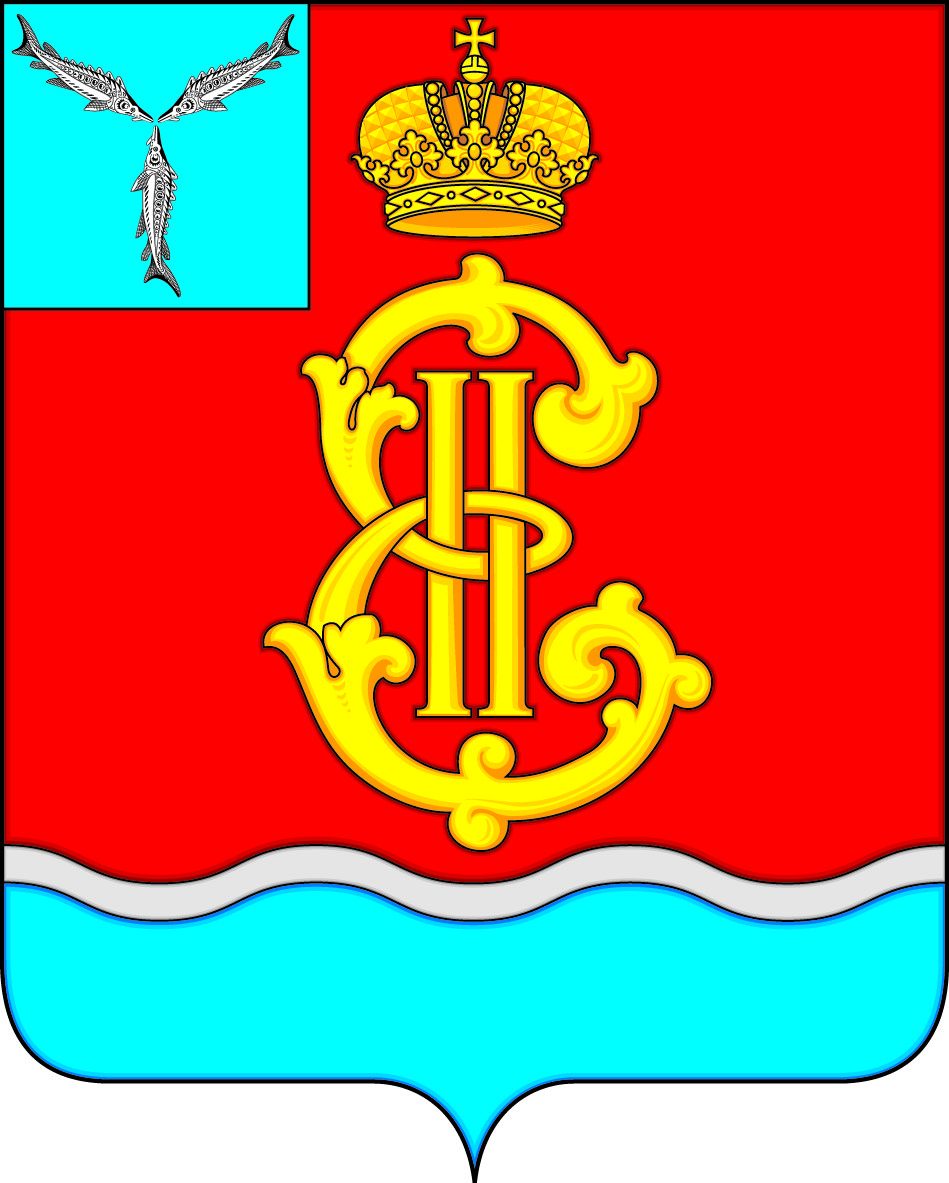                                                ГЛАВА                    МУНИЦИПАЛЬНОГО  ОБРАЗОВАНИЯГОРОД  МАРКС_________________________________________________________413090 Саратовская область  г.Маркс пр.Ленина д.20 Тел.:(84567) 5-12-38                                      ПОСТАНОВЛЕНИЕ  	В соответствии с указом Президента Российской Федерации от 25 апреля 2022 года № 232 «О государственной информационной системе в области противодействия коррупции «Посейдон» и внесении изменений в некоторые акты Президента Российской Федерации», руководствуясь  Уставом  муниципального  образования  город   Маркс   ПОСТАНОВЛЯЮ:	1. Внести в постановление  главы муниципального образования город Маркс от 17.11.2017 г.  № 12  «Об утверждении Положения о комиссии по соблюдению требований к служебному поведению муниципальных служащих Совета муниципального образования г. Маркс и урегулированию конфликта интересов» следующее дополнение:в приложении: в пункте 18.2 после слов «заинтересованные организации» дополнить словами «а также направлять запросы с использованием государственной системы в области противодействия коррупции «Посейдон».2. Настоящее постановление вступает в силу со дня его подписания.3.Обнародовать настоящее постановление на официальном сайте муниципального образования город  Маркс.  Глава   муниципальногообразования  город  Маркс                                                   А.Г. Коштаненковот  15.06.2022 г.  № 1О внесении дополнения в постановление главы муниципального образования город Маркс от 17.11.2017 г.  № 12  «Об утверждении Положения о комиссии по соблюдению требований к служебному поведению муниципальных служащих Совета муниципального образования г. Маркс и урегулированию конфликта интересов».